             	 		Cavan County Council                 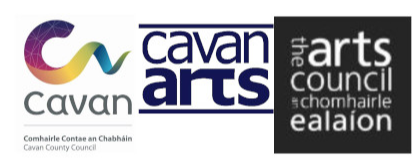 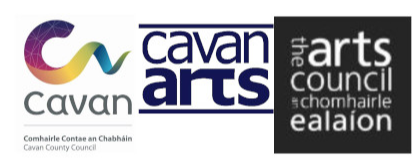 EMERGING ARTIST AWARDS Guidelines and Application Form for Artists under 30 years of age.For projects taking place up to February 2021Deadline for submission of completed application: 4pm Friday 31 January 2020An emerging artist is someone who is in the early stage of their career, someone who has specialised training in his or her field (not necessarily gained in an academic institution) and who has created a modest independent body of work.CriteriaThis award is designed to support emerging artists to:  buy time to develop their work and practicesupport unique development needs to advance their own practice (this might be through engagement with a mentor, research, non-formal study and/or non-vocational training, collaborative partnerships, etc.). Applicants must detail the development need that would most advance his or her career at this time.It will prioritise those who:demonstrate ambition and vision for their workshow potential to develop and strengthen a distinctive and assured creative practice;show how they will benefit artistically from timely support for their artistic development;The examples above are meant as a guide only. The scheme is open to other proposals that arts providers might wish to make which are relevant to their aims.Please NoteThe total funds available under this scheme will not exceed €6,000.Applicants are encouraged to source funding from other agencies or sponsors.The maximum amount awarded to any applicant will be €2,000 but may be considerably less based on need and overall demand.The assessment and quality of your application will be adjudicated by a panel.Applicants are notified approximately six weeks after the closing date.Support material is essential to each application. If you wish for the return of any submitted material please ensure that you have enclosed a stamped addressed envelope for this purpose.  Please do not submit original artworks.Unsuccessful applications will be held on file for a period of 1 year, successful applications will be held on file for a period of 5 years.Late applications cannot be accepted.If you are working with children, young people or vulnerable adults, you are advised to adhere to best practice guidelines: http://www.artscouncil.ie/Arts-in-Ireland/Young-people--children-and-education/Child-protection-and-welfareEmerging Artist Awards Application FormSupporting documentation must be included for the assessment of your application. Financial InformationPlease estimate your budget breakdownYour application will be scored using the following criteria and weighting:Ambition and potential of artists, and team where applicable			15 Benefits to ongoing professional development and arts practice			15The quality of the proposal								25The quality of the proposed project							25The impact of the project on the wider arts environment in County Cavan		20Freedom of Information Statement: Cavan County Council is covered by Freedom of Information Act 2014, which provides members of the public with the rights to access information held by public bodies to the greatest extent possible, consistent with the public interest and right to privacy. This means that details contained in applications and supporting documents may, on request, be released to third parties.	Read and acceptGDPR: The purpose for processing your data is to process your application for 2019 Arts Development Awards by Cavan County Council Arts Office. This information you provide will be assessed by a panel made up of staff of Cavan County Council and external invited specialists. Your information will be retained for five years if you are granted an award and for one year if your application is unsuccessful. If you do not furnish the personal data requested, the Arts Office will not be able to process your application.	Read and acceptMailing ListIf you wish to be included in the Cavan Arts Office Database in order to receive information on upcoming events, projects or opportunities please tick the boxes below. You can have your details removed from this Database at any time by contacting the Arts Office Email	     Post	        SMSHealth and SafetyOrganisations, groups or individuals should have a Safety Statement and Risk Assessments completed in compliance with the Safety, Health and Welfare at Work Act 2005.  If you need further information see:  https://www.besmart.ie Completion of the online questionnaire develops a policy which is printable and once signed by you, can be submitted with your application	Read and acknowledged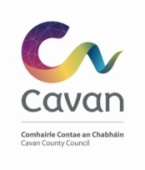 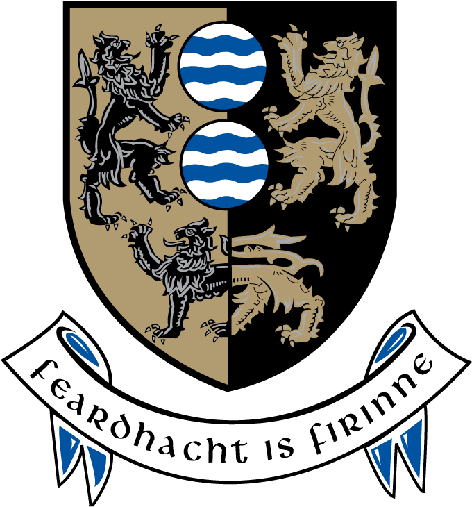 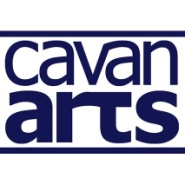 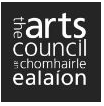 Name of Applicant:        Name of Applicant:        Contact Address (all correspondence will be sent to this address)Contact Address (all correspondence will be sent to this address)Tel :       Mob :      Email :      Web: www     Please give a short description of your proposal (max 100 words)Please give a short description of your proposal (max 100 words)Please give a short description of your art practice proposed timeline (max 50 words)Please describe how this Award would contribute to your development as an artist. This may include your objectives, activities, collaborations and other relevant information. (max 300words)What is the proposed timeline and/or dates relevant to your proposal? (max 50 words)Supporting DocumentationPlease TickCurriculum Vitae and biographical note on any mentor or other artist referenced in the application. CDs / DVDs / MP3 / publications or appropriate linksOther (programmes, photographs, catalogues and other printed or published matters of any medium.)Have you previously received support from Cavan County Council Arts Office? If so, please include a summary in your submission.Applicants working with children must demonstrate that they have or are in the process of obtaining Garda Clearance (in the case of artists and facilitators), or a Child Protection Policy (in the case of an organisation). Projected Income€Sponsorship Grant aidTicket salesSale of productIncome in kindOther ContributionsRequested Amount from Cavan County CouncilTotal Income€              Projected Expenditure                                         €Artist Fees Other Fees (e.g. other professionals, service providers, etc.) MaterialsAdvertisingAdministrationTravelSubsistence InsuranceRentUtilitiesLicense/RightsOtherTotal Expenditure€              